0МУНИЦИПАЛЬНОЕ ОБЩЕОБРАЗОВАТЕЛЬНОЕ БЮДЖЕТНОЕ УЧРЕЖДЕНИЕ «СРЕДНЯЯ ОБЩЕОБРАЗОВАТЕЛЬНАЯ ШКОЛА № 4» Пожарского муниципального района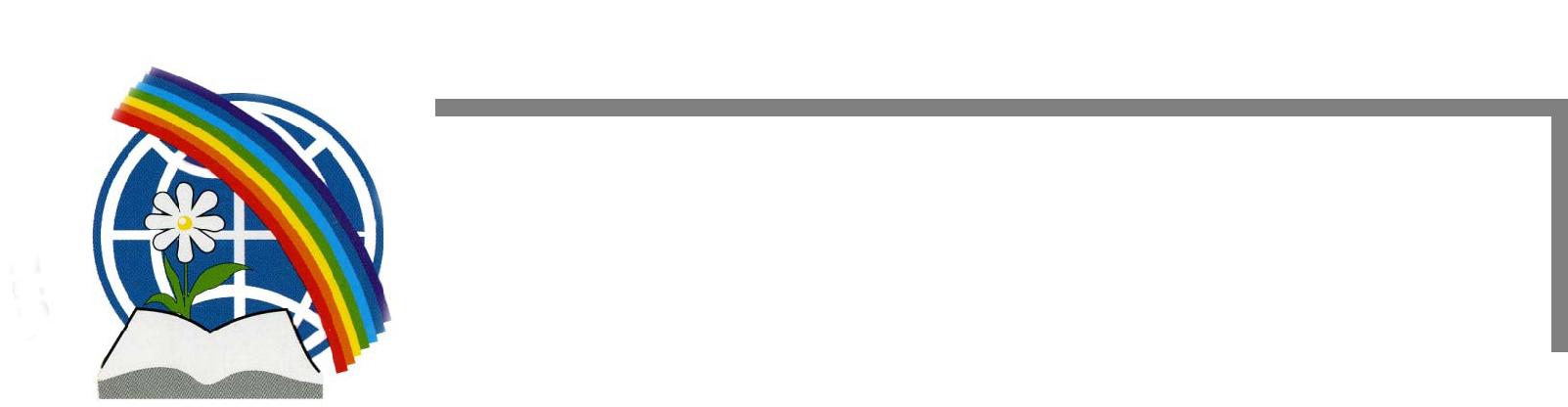 ПУБЛИЧНЫЙ   ОТЧЕТмуниципального общеобразовательного бюджетного учреждения«Средняя общеобразовательная школа № 4»Пожарского муниципального района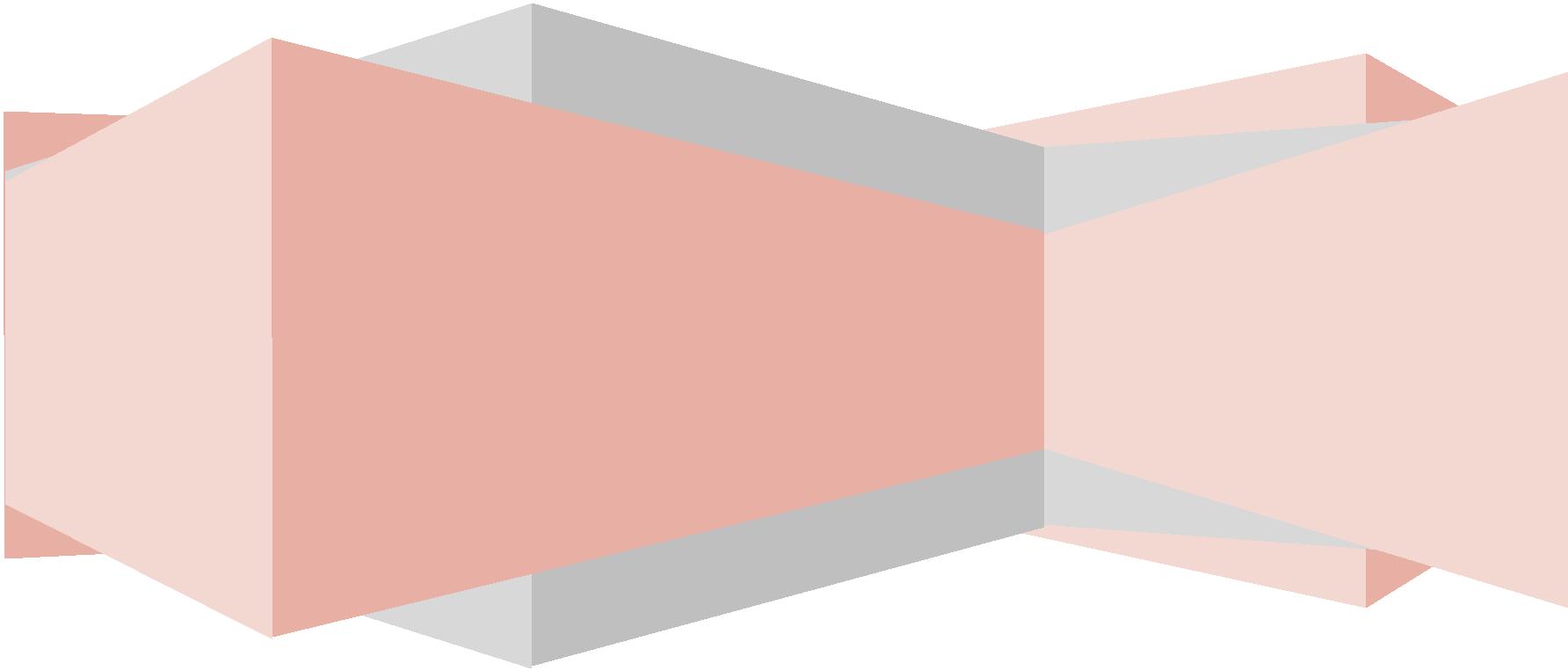 2018-2019учебный год1. ВСТУПИТЕЛЬНОЕ СЛОВОУважаемые работники органов представительной и исполнительной власти,уважаемые родители, представители общественности. Вашему вниманию представлен отчёт муниципального бюджетного общеобразовательного учреждения«Средняя общеобразовательная школа № 4» Пожарского муниципального района.Цель данного отчёта: информировать родительскую общественность и всех заинтересованных лиц о результатах работы школы за 2018-2019 учебный год. Рассказать о достоинствах школы в целом, победах учащихся и учителей. Поднять проблемы, волнующие, думаю, не только учителей, наметить вехи дальнейшего развития.Школа № 4 никогда не стояла на месте: поиск новых технологий, наполнение новым содержанием образования, развитие школьных традиций – это отличало школу со дня основания. С 1997 года мы развивались как профильная школа. Сегодня школа развивается вместе с внедрением ФГОС в начальной школе и в 5, 6, 7,8  классах. Учащиеся подтверждают достаточно высокий уровень обучения на ЕГЭ, побеждая в конкурсах и олимпиадах различного уровня. За 32 года школа выпустила 29 обладателей медалей: 3 золотых, 15 серебряных и 11 за особые успехи в учении. Но неверно было бы останавливаться на результатах прошлого, – оглядываясь назад, рискуем отстать.Главное, чего достигла школа – создан стабильный, высоко-профессиональный коллектив учителей, знающий своё дело, любящий его и преданный школе. Коллектив стабильный, но мобильный к новому, ищущий и готовый к вызовам времени.32018-2019учебный годСегодня, когда определены новые федеральные государственные образовательные стандарты, школе предоставлены большие возможности в выборе путей развития. Но повышается и ответственность, и, что главное, ответственность за развитие школы ложится не только на директора и учителя, но и родителей, на государство (регион, город). У каждого своя роль, но и своя ответственность. Это то, что всем нам надо понять, принять и двигаться дальше. А векторы развития определены:работа по новым образовательным стандартам, т.е. работа на качество и высокий результат; поддержка талантливой молодёжи; развитие учительского потенциала; совершенствование школьной инфраструктуры; укрепление здоровья школьников. Впереди много работы. Добиться высоких результатов можно, объединив усилия всех: родителей, учителей, учащихся, общественности. Мы готовы сотрудничать с вами.. Присоединяйтесь.Директор Анна Григорьевна Портнягина.42018-2019учебный год                        2. ОБЩАЯ ХАРАКТЕРИСТИКА УЧРЕЖДЕНИЯДокументы, регламентирующие образовательную деятельность:2018-2019учебный годПеречень реализуемых образовательных программсоответствии с лицензией: начальное общее образование (общеобразовательная) – 4 года; основное общее образование (общеобразовательная) – 5 лет; среднее  образование (общеобразовательная) –2 года; дополнительное образование детей. Выполняются программы следующих направленностей:научно-исследовательское, эколого-биологическое, художественно-эстетическое, социально-гуманитарное, физкультурно-спортивное. Экономические и социальные условия территории нахождения ОУМОБУ СОШ № 4 расположена  в 4 микрорайоне недалеко от административного центра пгт Лучегорск. В непосредственной близости находятся такие учреждения, как МДОУ  № 8 и 7.В данном микрорайоне  нет поблизости спортивных сооружений и культурных центров, поэтому школа играет роль центра спорта и центра проведения массовых мероприятий на стадионе школы и в ее здании. Внеурочную деятельность учащихся строится с учетом возможностей школы.Жилой комплекс микрорайона представлен как пятиэтажными зданиями старой застройки, так и  индивидуальными постройками.Здание школы 3 -х этажное с проектной мощностью на 1176 учащихся  на 30 классов комплектов. Год постройки – 1987.В 2016-2017 учебном году школа  праздновала свой 30-летний юбилей.Информацияо муниципальном бюджетном общеобразовательном учреждении«Средняя общеобразовательная школа № 4» Юридический адрес: 692001, Приморский край, Пожарский район, пгт Лучегорск, 4 микрорайона, 4; тел: 8(42357)33-3-97.Директор – Портнягина Анна Григорьевна, 11.03.1956 года рождения, образование высшее, общий педагогический стаж – 40 лет, стаж работы в должности директора школы 22 года.Дата создания учреждения: 01.09.1987г.Сегодняшнее здание МОБУ СОШ № 4 Пожарского муниципального района было введено в эксплуатацию с 1987 года.Характеристика здания:Проектная мощность учреждения – 1176 человек, на 30 классов - комплектов. В настоящее время в учреждении обучаются 737 чел.,26 классов. Из них:1-4 классов –  341 (чел.), 12 классов;5-9 классов –  321 (чел.), 11 классов; 10-11 классов – 75 (чел.), 3 классаСредняя наполняемость по школе 27 чел. в классе.Штатная численность:Основные показатели учреждения:Количество отличников – 42 чел , качество знаний – 46,6 %. Медалисты: 2017 год - 7 человек, в 2018 году - 1 человек,  в 2019 году - 3 человека.Информация о педагогических работниках:Из 40 педагогов:  32 человек имеют высшее образование,  8 человек среднее профессиональное педагогическое образование. Награждены знаком "Отличник народного просвещения" - 3 человека, нагрудным знаком "Почетный работник общего образования" - 11 человек педагогического и административного персонала.  Имеют высшую квалификационную категорию - 12 человек, первую - 18 человек. Средняя заработная плата педагогического персонала за 2018 год составила 35,265 рублей, за 6 месяцев 2019 года – 41,763 рублей, что соответствует показателям «Дорожной карты» по выполнению Указа Президента Российской Федерации, за 2017 год на 107%, за 2019 год - 109%Основные направления деятельности школы:- Повышение качества образования, уровня профессионализма педагогов, переход школы в эффективный режим развития, для создания образовательной среды приводящей к достижению учащимися образовательных результатов в соответствии с требованиями государственных образовательных стандартов.МОБУ СОШ № 4 Пожарского муниципального района является пилотной площадкой ГАУ ДПО "Приморский краевой институт развития образования" в рамках проекта  "Управление качеством образования". Школа реализует дополнительные образовательные программы по следующим направлениям: - интеллектуальное, - физкультурно - спортивное, - туристско - краеведческое. Приоритетными направлениями воспитательной работы является патриотическое воспитание. В школе создан класс "Юные друзья полиции", отряд Юнармия, отряд юных пожарных. В 2018 году ученики нашей школы присоединились к Российскому движению школьников, в рамках которого они смогли реализовать собственные проекты, что помогает социализации учащихся. Охват учащихся дополнительным образованиям  составляет 68 %.Школа является опорной площадкой для работы по физико-  математическому циклу. Одной из программ которую внедряет школа является работа с одаренными детьми. Учащиеся школы - победители и призеры районных и краевых предметных олимпиад,  участники фестивалей, проектов, конкурсов, исследовательских работ, социальных акций.Мониторинг исполнения мер по реализации Концепции общенациональной системы выявления и развития молодых талантов2018 – 2019 учебный год (указывать свои мероприятия)Мероприятия муниципального уровняМероприятия краевого уровняМероприятия всероссийского уровняИспользование методик индивидуализированного обучения мотивированных и способных детей в рамках общеобразовательной школы с учётом потребностей каждого ребёнка.Форма поощрения талантливых детей6. Форма поощрения учителей, работающих с талантливыми детьмиШкольные кружки, секции, лаборатории, студии индивидуальных углублённых занятий на бюджетной основе в образовательном учрежденииМатериально-техническая база школы:35 учебных кабинетов, в т.ч. 2 кабинета информатики, 2 кабинета технологии, кабинеты физики, химии, биологии, географии. В школе имеется спортивный зал, актовый зал, столовая на 120 посадочных мест, библиотека. 21 кабинет школы оснащен мультимедиа аппаратурой, имеется мобильный класс, в 2 компьютерных классах установлены 32 компьютера, интерактивные доски, принтеры, проекторы, имеется оборудование для дистанционного обучения, каждый учитель имеет нетбук для работы с электронными дневниками.Школа является районным пунктом проведения ГИА средней школы, для проведения ЕГЭ имеется все необходимое оборудование.На территории школы имеется хоккейная коробка, стадион на котором размещено:  спортивная площадка, футбольное поле, полоса препятствий.Система безопасности- видеонаблюдение, - пропускной режим ( 1 дежурный вахтер, 3 сторожа);- АПС "Бирюза"Проверки контрольно-надзорными органами в течение последних трех лет: Проблемы:Здание школы требует ремонта теплового контура:	- замена оконных блоков;	- замена кровли.Показатели деятельности МОБУ СОШ № 4Пожарского муниципального районаподлежащей самообследованию
Тип и видОбщеобразовательная школаОбщеобразовательная школаОбщеобразовательная школаОбщеобразовательная школаОбщеобразовательная школаОрганизационно-правоваяОрганизационно-правоваяОрганизационно-правоваяМуниципальное общеобразовательное бюджетное учреждениеМуниципальное общеобразовательное бюджетное учреждениеМуниципальное общеобразовательное бюджетное учреждениеФормаФормаФормаМуниципальное общеобразовательное бюджетное учреждениеМуниципальное общеобразовательное бюджетное учреждениеМуниципальное общеобразовательное бюджетное учреждениеФормаФормаФормаУчредительУчредительУчредительАдминистрация  Пожарского муниципального районаАдминистрация  Пожарского муниципального районаАдминистрация  Пожарского муниципального районаГод основания1987 год1987 год1987 год1987 год1987 годЮридический адрес692001,пгт Лучегорск, Пожарский район,  4 микрорайон, 4692001,пгт Лучегорск, Пожарский район,  4 микрорайон, 4692001,пгт Лучегорск, Пожарский район,  4 микрорайон, 4692001,пгт Лучегорск, Пожарский район,  4 микрорайон, 4692001,пгт Лучегорск, Пожарский район,  4 микрорайон, 4Телефон8(42357) 33397, 36542.8(42357) 33397, 36542.8(42357) 33397, 36542.8(42357) 33397, 36542.8(42357) 33397, 36542.8(42357) 33397, 36542.8(42357) 33397, 36542.e-mailSchooll4@rambler.ruSchooll4@rambler.ruSchooll4@rambler.ruSchooll4@rambler.ruSchooll4@rambler.ruSchooll4@rambler.ruАдрес сайта в интернете schooll4pgt.edusite.ru schooll4pgt.edusite.ru schooll4pgt.edusite.ru schooll4pgt.edusite.ru schooll4pgt.edusite.ru schooll4pgt.edusite.ruФамилия, имя, отчествоФамилия, имя, отчествоФамилия, имя, отчествоПортнягина Анна Григорьевна, отличник народного просвещенияПортнягина Анна Григорьевна, отличник народного просвещенияПортнягина Анна Григорьевна, отличник народного просвещенияРуководителяРуководителяРуководителяСтруктура учрежденияНачальная школа, основная школа,Начальная школа, основная школа,Начальная школа, основная школа,Начальная школа, основная школа,Структура учреждениясредняя школа, дополнительноесредняя школа, дополнительноесредняя школа, дополнительноесредняя школа, дополнительноеобразованиеобразованиеобразованиеДата№Вид документаВид документаОрган выдачиОрган выдачиДата выдачиокончаниядействияЛицензия на правоДепартамент1ведениянауки и08 июня1образовательнойобразования08 июняБессрочно1образовательнойобразования2011г.БессрочнодеятельностиПриморского2011г.деятельностиПриморского№359краяСвидетельство оСвидетельство оДепартаментСвидетельство оСвидетельство онауки и2государственнойгосударственнойнауки и28 октября 27 октября 2государственнойгосударственнойобразования28 октября 27 октября 2аккредитацииаккредитацииобразования2015г.2027г.аккредитацииаккредитацииПриморского2015г.2027г.№  136№  136Приморского№  136№  136краякраяУтвержденУтвержден 30 декабря 2016 г.УтвержденУтвержден3постановлениемпостановлением3постановлениемпостановлением--3администрации ПМР № 493-паот 30 декабря 2016 годаадминистрации ПМР № 493-паот 30 декабря 2016 года--Устав МОБУ СОШ № 4 Пожарского муниципального районаадминистрации ПМР № 493-паот 30 декабря 2016 годаадминистрации ПМР № 493-паот 30 декабря 2016 годаУстав МОБУ СОШ № 4 Пожарского муниципального районадолжностьКоличество ставокФизические лица, человекФизические лица, человекАдминистративный персонал5,2555Заведующий/директор111заместитель4,2544Педагогический персонал49,653636Учебно-вспомогательный3,2544Обслуживающий персонал151414ВСЕГОВСЕГО73,1573,1559Число участниковЧисло призёровЧисло победителейИнтеллектуальной направленности:Интеллектуальной направленности:Интеллектуальной направленности:Интеллектуальной направленности:- Муниципальный этап Всероссийской олимпиады школьников3783- Научно-практическая конференция «Открытие – 2019»605Муниципальный межпредметный марафон «Твои возможности» среди учащихся 1-4 классов2061«Брейн – ринг»12012Физкультурно-спортивной направленности:Физкультурно-спортивной направленности:Физкультурно-спортивной направленности:Физкультурно-спортивной направленности:- Районная Спартакиада школьников15510- Районные легкоатлетические соревнования «Шиповка юных»844- Районные соревнования по баскетболу (юноши, девушки)221012Президентские игры (муниципальный этап):- стритбол (юноши, девушки);- волейбол;- шашки89600896Президентские состязания (муниципальный этап):- 6 классы;- 7 классы;- 8 классы;- 10 классы88888888- Соревнования по волейболу на кубок участкового Пожарского района99- Районные соревнования по настольному теннису44- «А ну-ка, парни!»1010- «Зарница – 2019»99- Соревнования по пожарно – прикладному спорту18612- Районный фестиваль «Мы ЗА здоровый образ жизни!»153Конкурс непрофессиональных танцоров «Стартинейджер»10010Конкурс детского рисунка «Письмо в 1941-й год»292Конкурс рисунков и поделок «Неопалимая купина»2929Конкурс творческих работ «Мир глазами детей»53Конкурс рисунков «Полицейский Дед Мороз»3900"Тигро -квест"707VII конкурс социальной рекламы "ПДД: взгляд из- за парты"24024"Бесопасное колесо-2019" 808Ледовый светофор10010Туристско-краеведческой направленности:Туристско-краеведческой направленности:Туристско-краеведческой направленности:Туристско-краеведческой направленности:Слёт школьных и молодёжных экологических объединений Пожарского района505Экологическая акция «Пусть всегда будет аист!»826Итого40245496Число участниковЧисло призёровЧисло победителейИнтеллектуальной направленности:Интеллектуальной направленности:Интеллектуальной направленности:Интеллектуальной направленности:- региональный этап Всероссийской олимпиады школьников100Краевые соревнования по баскетболу "КЭШБАСКЕТ"(девочке)888- Президентские спортивные игры20128- финальные краевые соревнования "кожаный мяч"770Физкультурно-спортивной направленности:Физкультурно-спортивной направленности:Физкультурно-спортивной направленности:Физкультурно-спортивной направленности:- Сдача норм ГТО9Творческой направленности:Творческой направленности:Творческой направленности:Творческой направленности:Туристско-краеведческой направленности:Туристско-краеведческой направленности:Туристско-краеведческой направленности:Туристско-краеведческой направленности:турслет «Адреналин»- детская команда-взрослая команда-семья9393Итого481928Число участниковЧисло призёровЧисло победителейИнтеллектуальной направленности:Интеллектуальной направленности:Интеллектуальной направленности:Интеллектуальной направленности:"Сила РДШ"63520"Большой пикник101Дальневосточный МедиаСаммит, конкурс открытий101Межпредметная онлайн-олимпиада «Учи.ру»30120Международная игра-конкурс «Русский медвежонок – языкознание для всех»3909 в районеМеждународная олимпиада Bricsmat 114Международная олимпиада Фоксфорд  106Международная олимпиада Инфоурок 202Международная олимпиада УрФОДУ 1 этап85Международная олимпиада «Солнечный свет»11Международная олимпиада «Эрудит»11 Всероссийская олимпиада «Точные                  науки»                      82Всероссийская олимпиада «Новые достижения» 11Всероссийская олимпиада «Время   знаний»44XII всероссийская олимпиада  «Мыслитель »33Всероссийская олимпиада «Конкурс  талантов»11Всероссийская олимпиада «Буковкин»11Всероссийская олимпиада «Интолимп»5333Всероссийский образовательный  марафон «Дино»225Итог 213882Наименование методикиФИО педагогаКлассЭвристическийБелоцерковская Г.Г.Карпушенко Н.Г.Койнова Н.М.Коростова И.А.Мельниченко Н.Ю.Коростова И.А.Устинова О.А.Черепанова О.А.2-4ЭвристическийСкоробогатова О.Л.Третьякова М.А.Катаева Е.В.Вдовина Л.В.Ткачева М.Н.Анненкова О.М.5-11ПроектныйЕрмоленко Т.В.Иващенко И.В.Катаева Е.В.Новоградская Г.Г.Пьяных Т.В. Рогачевская Е.В.Эльцессер Е.Ю.5-11ИсследовательскийПортнягина А.Г.Анненкова О.М.Вержесинская Е.Н.Ильинская Е.В.Скоробогатова О.Л.Катаева Е.В.Пьяных Т.В. Эльцессер Е.Ю.5-11ИсследовательскийКойнова Н.М.Устинова О.А.Черепанова О.А.3-4ПроблемныйТретьякова М.А.8, 10ПроблемныйБелоцерковская Г.Г.Карпушенко Н.Г.Койнова Н.М.Коростова И.А.Мальцева И.А.Мельниченко Н.Ю.Меньшова И.А.Тит Е.А.Устинова О.А.Черепанова О.А.1-4Форма поощрения талантливых детейЧисло детей, получивших поощрение в 2018-2019 годустипендии3премии «Ученик года»0Грамота школы96Путевка в ВДЦ Океан, Орленок, Артек7Итого106Форма поощрения учителей, работающих с талантливыми детьмиЧисло педагогов, получивших поощрение в 2018-2019 одупремии19грамота3Итого21НаправлениеКоличествоКоличество детей1. Спортивно-оздоровительное (наименование секции):Здоровый образ жизни- Быстрее, выше, сильнее- Баскетбол1133030432. Гуманитарные(наименование кружка):-Этика- азбука добраСветофорик 1126303. Техническое(наименование кружка):1154. Художественное(наименование кружка):-развитие речи "родничек"3695. Естественнонаучное(наименование кружка, лаборатории):-Юннаты Пожарского района-"Цветоводство "-Земля наш общий дом1112915306. Интеллектуальное(наименование кружка):-креативная  математика-"Знатоки-Учимся говорить правильно-Хочу все знать-Литературный кружок-Занимательный русский языкЗанимательное словообразованиеЯ читаюЗанимательная математика Час веселой математики111111111115231527201530302815Итого23520№Наименование проверки, дата, №Выявленные нарушенияОтметка о выполнении1Представление прокуратуры от 01.07.2018 № 7-26-2018/2377Нарушения требования трудового законодательства, законодательства о пожарной безопасности и о санитарно- эпидемиологическом благополучии населения  Исполнено 2Представление  прокуратуры от 03.09.2018 № 7-26-2018 -278/3017Нарушения требований законодательства об образовании, Исполнено 2Представление  прокуратуры от 03.09.2018 № 7-26-2018 -278/3017о пожарной безопасности ( установка трех межрекреационых дверей + 8 доводчиков)Не выполнено по причине дефицита бюджета, внесено в план мероприятий по устранению нарушений  2Представление  прокуратуры от 03.09.2018 № 7-26-2018 -278/3017и о санитарно- эпидемиологическом благополучии населенияИсполнено 3Представление  прокуратуры от 22.02.2018 № 7-26-2018-57/718Нарушения требования законодательства об образовании, о противодействии терроризмуИсполнено 4Представление  прокуратуры от15.03.2018 № 7-26-2018-98/1050Нарушения требований законодательства об образовании, о воинской обязанности и военной службыИсполнено 5Представление  прокуратуры от01.11.2018 № 7-26-2018/3756Нарушения требований трудового законодательстваИсполнено 6Представление  прокуратуры от25.01.2019 № 7-26-2019-13/205Нарушения требований санитарно- эпидемиологическом и законодательства об охране здоровья обучающихся Исполнено 7Представление  прокуратуры от26.04.2019 № 7-26-2019-131/1386Нарушения требований трудового законодательстваИсполнено 8АКТ обследования автоматической пожарной сигнализации от 11.01.2019АСПС в эксплуатации 10 лет. Привести АСПС в технически исправное состояние в соответствии с требованиями правил по ПБ, НТД по ПБ - выполнить ремонт или замену АСП Не выполнено по причине дефицита бюджета, внесено в план мероприятий по устранению нарушений  9Представление  прокуратуры от19.06.2017 № 7-26-2017/1178Нарушения требований действующего законодательства (установка периметрального ограждения территории)Финансирования на установку не поступалоN п/п Показатели Единица измерения 1. Образовательная деятельность 1.1 Общая численность учащихся 709 человек 1.2 Численность учащихся по образовательной программе начального общего образования 331 человек 1.3 Численность учащихся по образовательной программе основного общего образования 321 человек 1.4 Численность учащихся по образовательной программе среднего общего образования 75 человек 1.5 Численность/удельный вес численности учащихся, успевающих на "4" и "5" по результатам промежуточной аттестации, в общей численности учащихся 261 человек/46,7%1.6 Средний балл государственной итоговой аттестации выпускников 9 класса по русскому языку 4 балл 1.7 Средний балл государственной итоговой аттестации выпускников 9 класса по математике 4 балл 1.8 Средний балл единого государственного экзамена выпускников 11 класса по русскому языку 57,4 балл 1.9 Средний балл единого государственного экзамена выпускников 11 класса по математике 4 балл 1.10 Численность/удельный вес численности выпускников 9 класса, получивших неудовлетворительные результаты на государственной итоговой аттестации по русскому языку, в общей численности выпускников 9 класса 2 человек/3,2 %1.11 Численность/удельный вес численности выпускников 9 класса, получивших неудовлетворительные результаты на государственной итоговой аттестации по математике, в общей численности выпускников 9 класса 1 человек/2,7 %1.12 Численность/удельный вес численности выпускников 11 класса, получивших результаты ниже установленного минимального количества баллов единого государственного экзамена по русскому языку, в общей численности выпускников 11 класса 0 человек/0 %1.13 Численность/удельный вес численности выпускников 11 класса, получивших результаты ниже установленного минимального количества баллов единого государственного экзамена по математике, в общей численности выпускников 11 класса 1 человек/2,7 %1.14 Численность/удельный вес численности выпускников 9 класса, не получивших аттестаты об основном общем образовании, в общей численности выпускников 9 класса 2 человек/3,2 %1.15 Численность/удельный вес численности выпускников 11 класса, не получивших аттестаты о среднем общем образовании, в общей численности выпускников 11 класса 1 человек/2,6 %1.16 Численность/удельный вес численности выпускников 9 класса, получивших аттестаты об основном общем образовании с отличием, в общей численности выпускников 9 класса 1 человек/ 1,6 %1.17 Численность/удельный вес численности выпускников 11 класса, получивших аттестаты о среднем общем образовании с отличием, в общей численности выпускников 11 класса 1 человек/ 2,6 %1.18 Численность/удельный вес численности учащихся, принявших участие в различных олимпиадах, смотрах, конкурсах, в общей численности учащихся 461 человек/71,6 %1.19 Численность/удельный вес численности учащихся-победителей и призеров олимпиад, смотров, конкурсов, в общей численности учащихся, в том числе:163 человек/25,3 %1.19.1 Регионального уровня 1 человек/0,2 %1.19.2 Федерального уровня (дистанционные)8 человек/ 1,2 %1.19.3 Международного уровня (дистанционные)160 человек/24,1 %1.20 Численность/удельный вес численности учащихся, получающих образование с углубленным изучением отдельных учебных предметов, в общей численности учащихся 0 человек/0 %1.21 Численность/удельный вес численности учащихся, получающих образование в рамках профильного обучения, в общей численности учащихся 0 человек/0 %1.22 Численность/удельный вес численности обучающихся с применением дистанционных образовательных технологий, электронного обучения, в общей численности учащихся 0 человек/0 %1.23 Численность/удельный вес численности учащихся в рамках сетевой формы реализации образовательных программ, в общей численности учащихся 0 человек/0 %1.24 Общая численность педагогических работников, в том числе:человек 381.25 Численность/удельный вес численности педагогических работников, имеющих высшее образование, в общей численности педагогических работников 30 человек/ 78,9%1.26 Численность/удельный вес численности педагогических работников, имеющих высшее образование педагогической направленности (профиля), в общей численности педагогических работников 30 человек/78,9 %1.27 Численность/удельный вес численности педагогических работников, имеющих среднее профессиональное образование, в общей численности педагогических работников 8 человек/21,1 %1.28 Численность/удельный вес численности педагогических работников, имеющих среднее профессиональное образование педагогической направленности (профиля), в общей численности педагогических работников 8 человек/ 21,1 %1.29 Численность/удельный вес численности педагогических работников, которым по результатам аттестации присвоена квалификационная категория в общей численности педагогических работников, в том числе:34 человек/89,5 %1.29.1 Высшая 12 человек/36,8 %1.29.2 Первая 18 человек/52,7 %1.30 Численность/удельный вес численности педагогических работников в общей численности педагогических работников, педагогический стаж работы которых составляет:человек/ %1.30.1 До 5 лет 1 человек/2,5 %1.30.2 Свыше 30 лет 20 человек/ 52,6 %1.31 Численность/удельный вес численности педагогических работников в общей численности педагогических работников в возрасте до 30 лет 1 человек/2,5 %1.32 Численность/удельный вес численности педагогических работников в общей численности педагогических работников в возрасте от 55 лет 13 человек/ 34,2 %1.33 Численность/удельный вес численности педагогических и административно-хозяйственных работников, прошедших за последние 5 лет повышение квалификации/профессиональную переподготовку по профилю педагогической деятельности или иной осуществляемой в образовательной организации деятельности, в общей численности педагогических и административно-хозяйственных работников 38 человек/64%1.34 Численность/удельный вес численности педагогических и административно-хозяйственных работников, прошедших повышение квалификации по применению в образовательном процессе федеральных государственных образовательных стандартов в общей численности педагогических и административно-хозяйственных работников 34 человек/57 %2. Инфраструктура 2.1 Количество компьютеров в расчете на одного учащегося Единиц 0,22.2 Количество экземпляров учебной и учебно-методической литературы из общего количества единиц хранения библиотечного фонда, состоящих на учете, в расчете на одного учащегося единиц 722.3 Наличие в образовательной организации системы электронного документооборота да2.4 Наличие читального зала библиотеки, в том числе:нет 2.4.1 С обеспечением возможности работы на стационарных компьютерах или использования переносных компьютеров нет 2.4.2 С медиатекой нет 2.4.3 Оснащенного средствами сканирования и распознавания текстов нет 2.4.4 С выходом в Интернет с компьютеров, расположенных в помещении библиотеки нет 2.4.5 С контролируемой распечаткой бумажных материалов нет 2.5 Численность/удельный вес численности учащихся, которым обеспечена возможность пользоваться широкополосным Интернетом (не менее 2 Мб/с), в общей численности учащихся 0 человек/0 %2.6 Общая площадь помещений, в которых осуществляется образовательная деятельность, в расчете на одного учащегося 8,5 кв.м 